  Inner City Outings Trip Plan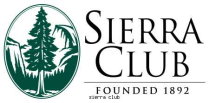 Key Information:Destination:Outing Purpose Statement: 				Conservation TopicOuting Profile Statement:Emergency Contact: (should be person with copy of Trip Plan)Leaders:                    				Roles: (Driver, Procuring Food, Collecting Gear,  etc.)Volunteers:						Roles:Medical Facilities:Outing Itinerary: (schedule of outing events, include names of trails, campsites, & others areas)Outing Notes: (hazards, places for breaks, vistas or cool things to see / do)Gear:Participants: (Youth) Suggested 15 Kids (6th – 12th graders)     3 Adults need 4:1 ratio (2 Certified Leaders and 1 volunteer).Transportation: Menu: (food plan - take allergies / dietary restrictions into consideration) Post Outing Communication:Trip QuotesTrip HighlightsSuggestions for Next TimeAccidents / InjuriesEthnic BreakdownVolunteer Hours: *planning time includes BICO Club.Report completed by: Aubrey Melton	Date: 5/20/16Agency Name: DHHSOuting Title: Phillip’s Wharf Service Project 1Start Date / TimeFriday, May 13, 2016End Date / Time Sunday, May Name: The Phillips Wharf Environmental Center (PWEC)Address:21604 Chicken Point RdSpecific places group will be going:  Oyster House, Intern House of PWEC and Tilghman Island Day at the Firehall.Contact:Kelly CoxContact phone #: 410-310-0312To participate in a service project.Oyster restoration, Bay Ecological HealthTo provide youth with the opportunity to help an education center assist for the Bay Day and focus on ecological health for the season and to fundraise for upcoming projects.Name:Primary Phone #Secondary Phone #Nicole Veltre-Luton 410-212-4306Procuring food2.  Anthony MontaqueMeal prep3. Josh Ober                  Games campsite4.  Karen WeeksMeal prep, driving5.  Nick LutonDriving trailer and gear 6. Kenneth LyonsOnsite intern7.  Kendra DeGournvilleMeal prep; assistance with studentsMedical Facility #1Medical Facility #1Medical Facility #2Medical Facility #2Name:The Memorial Hospital The Memorial Hospital Address:219 S. Washington StreetEaston, Maryland, 21601219 S. Washington StreetEaston, Maryland, 21601Phone:Tel. 410 822-1000Hours: 24Hours: Services:Friday4 pm:	Meet at Digital Harbor High School. Drive to PWEC6:00 pm:	Arrive at PWEC, Overview of PWEC, Campsite set up lunch5:00pm: Dinner set up, evening campsite games, expectations for tripSaturday8:00 am:	BreakfastSome of the things we will be working on while we are there this weekend include: The main focus is assisting where needed with Bay Day.- moving supplies from the old center complex to the new complex.- painting some areas in the new complex.- - labeling, and creating visuals on cans that will be used to collect float-able trash that will be used for the recycling regalia.- making signs for the Recycling Regalia.- Assisting with the set up of the fishmobile- Monitoring and assisting in locations such as face painting, fish mobile or where needed.There may be other tasks, depending on the weather and how much we get done from above. 12:00 am:	Lunch.2:00: 		Finish anything left from morning4:00 pm	End of outing.5:00 Return to PWECSunday BreakfastPackup, cleanup, 12;00- Pickup and return to DHHS.Participants should bring:Water Bottle, Camera (if desired)Borrowing from BICO Locker: (Westview Mini Storage, 5639A Balti. Natn’l Pike, Balt, 21228)NAProvided by leaders / volunteers / DHHS NAMode:Jr. Scientist BusPersonal VehiclesDirections:  : Drive from MD-10 S, MD-2 S, US-301 N/US-50 E and Ocean Gateway to Easton 56.4 mi / 1 h 7 min Follow MD-33 W to your destination in Tilghman Island 24.3 mi / 32 minSlight right toward MD-322 S0.1 miContinue straight onto MD-322 S1.7 miSharp left onto Easton Pkwy0.2 miTake the 1st right onto MD-33 W/St Michaels RdContinue to follow MD-33 W22.0 miTurn left onto Chicken Point Rd0.2 miTurn leftDestination will be on the right167 ft21604 Chicken Point RdEnvironmental Considerations:Leave No TraceNAGreat student turnout from both groups.Students received a bushel of crabs from the community for their assistanceNoneLeaders  Anthony MontaqueNicole Veltre-LutonJosh OberVolunteers  Kenneth LyonsKaren WeeksGuests  Nick LutonKelley CoxYouth  833% African American66% Caucasian0% Latina0% African American0% Latina0% Caucasian33% African American0% Latina66% Caucasian80% African American10% Latino10% CaucasianBICO representative:PlanningTripPost-tripTotalAnthony Montaque160061Nicole Veltre-Luton1060575Josh Ober160061Nick Luton560570Kenneth Lyons160162Kendra DeGourville060060Karen Weeks148048TOTALS  437